2017年“中南建筑设计院杯”第十一届全国大学生结构设计竞赛食宿安排1.住宿说明    为确保各参赛高校队员和指导教师的住宿，竞赛组委会与学校周边的四家酒店签订了住宿合同，四家酒店的住宿费协议价格详见表1，均不含早餐，酒店位置见图。请各参赛高校根据需要选择酒店，务必在9月25日24:00填写好住宿预订回执单（见表2），将房间需求填写清楚，以传真的形式自行发给酒店；各酒店按照传真到达时间，先订先得。    2017年10月18日中午12点起至19日中午12点，组委会在住宿点设报到接待组，负责引导各参赛队伍入住、报到和收取大会规定的相关材料，并有一对一志愿服务人员带领熟悉竞赛场地。     住宿联系人：程时斌 138860594762.就餐说明    组委会按照每个参赛队报名人数发放武汉大学饮食中心就餐卡（卡上预存150元，按参赛费交纳人数发放），凭卡可以在武汉大学工学部任意学生食堂就餐。第十一届全国大学生结构设计竞赛组织委员会2017年9月9日表1： 住宿酒店协议价格清单住宿酒店附近地图：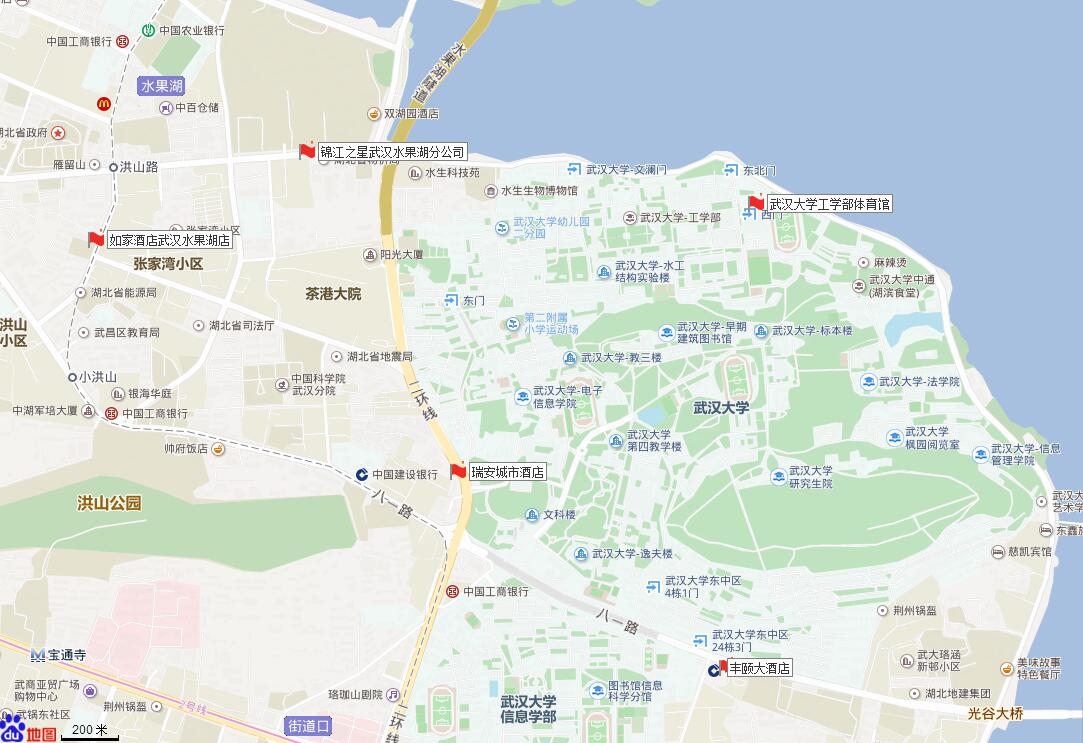 表2：2017年 第十一届全国大学生结构设计竞赛住宿预订回执单说明：1.如果某参赛队同性人数是3人，可以选择一个标间和一个单间；如果选择2个标间，请注明是否愿意和其它参赛队拼房。如愿意拼房，按1.5间结账，如果选择不拼房，则按2间房结算，具体要求请在“住宿说明”中加以说明。    2.各参赛高校务必在9月25日24:00前填写好住宿预订回执单寄发相关酒店。酒店名称房间类型数量房间价格联系方式瑞安城市酒店商务标间A80268元/天杨丽：13477078981传真：027-87525556瑞安城市酒店商务单间B30268元/天杨丽：13477078981传真：027-87525556锦江之星武汉水果湖分公司商务标间A100256元/天吕志慧：13545158157传真：027-87813388锦江之星武汉水果湖分公司商务大床B30256元/天吕志慧：13545158157传真：027-87813388丰颐大酒店商务标间A100248元/天熊建平：13697327941传真：027-67811219丰颐大酒店商务单间B20248元/天熊建平：13697327941传真：027-67811219如家酒店武汉水果湖店商务标间A55186元/天李慧：18071115127传真：027-87237766如家酒店武汉水果湖店商务单间B10186元/天李慧：18071115127传真：027-87237766参赛高校名称联系人姓名联系手机住宿酒店名称住宿起始时间商务标间A房间数住宿说明商务单间B房间数住宿说明